ST JULIE CATHOLIC PRIMARY SCHOOL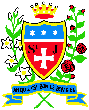 PERFORMANCE DATA 2022-2023 EYFS% of Children achieving a Good Level of Development (GLD)% of Children achieving a Good Level of Development (GLD)79% NationalYear 1 Phonics% of children achieving expected level% of children achieving expected level97% 79%KS1Expected standard or aboveNationalWorking at greater depthNationalReading77% 68%20%19%Writing71% 60%3% 8%Maths83% 70%14% 16%Reading, writing and maths combined71%56%3%6%KS2Expected standard or aboveNationalAchieving the higher standardNationalReading91% 73%37% 29%Writing 89% 71%31% 13%Grammar, punctuation and spelling89% 72%40% 30%Maths86% 73%37%24%Reading, writing and maths combined77%  59%23%     8%ProgressReading2.02 Writing2.83 Maths1.61Average scaled scoreNationalReading test108.1105.1Grammar, punctuation and spelling test                 107.5104.9Maths test107.6104.2